Nom au complet: niels bohr      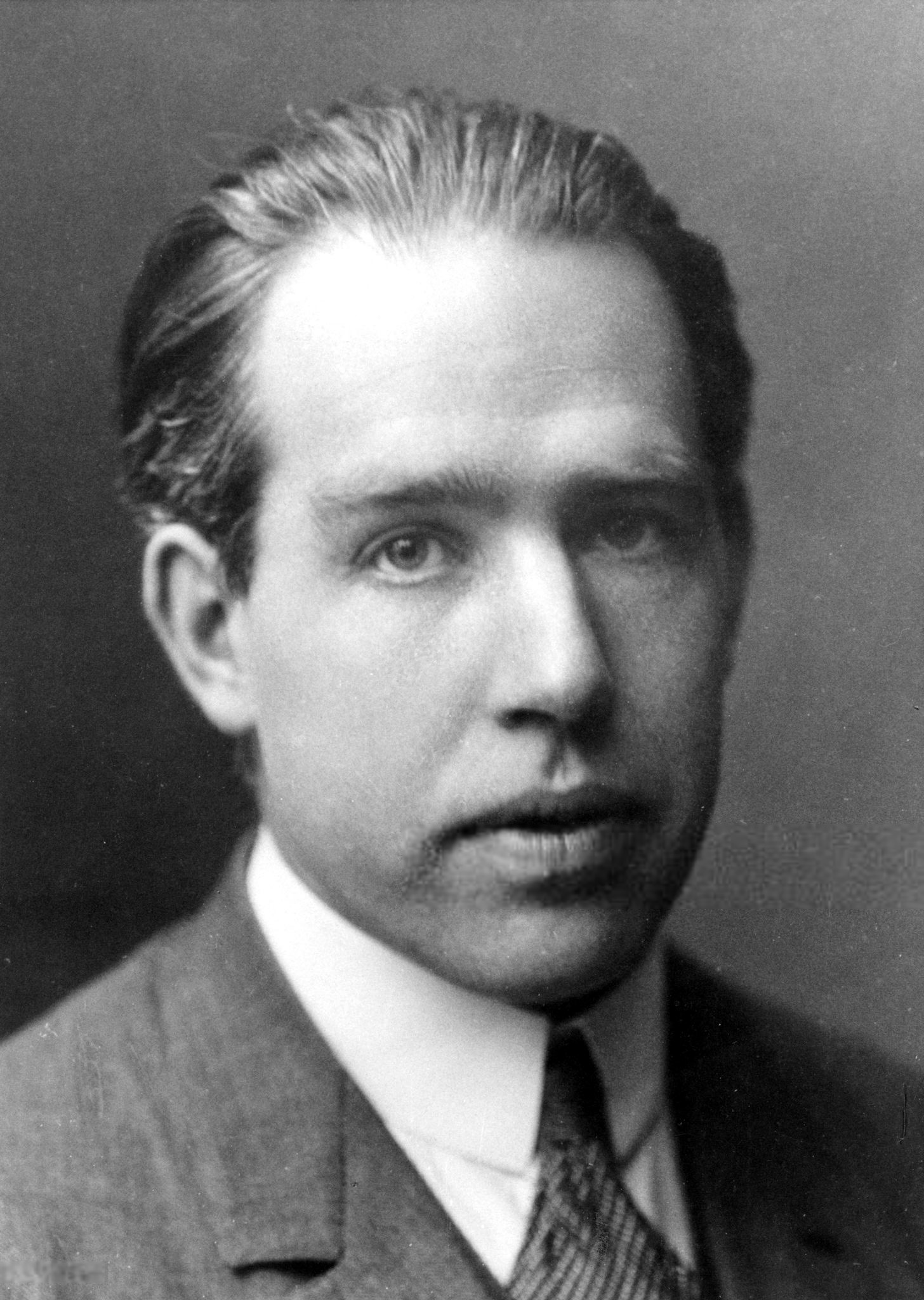 Nationalité: danoisDrapeau: 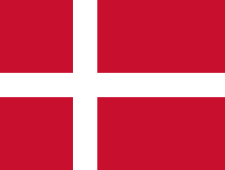 Période de temps: 1885-1962Découverte: électron